Digital Number Flashcard Evaluation Sheet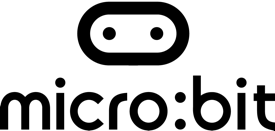 Design CriteriaRepresent at least four numbers between 1-10Use word, digits and images to represent the numbersAllow appropriate time to think and respondLet the user know they have finished Which of the points in the design criteria do you feel you have successfully met? Give examples to show how you have met the criteria.Are there any points of the design criteria that you feel you didn’t met? What could you do next time to met it?Explain how you debugged your program. What was the problem and how did you fix it?Can you identify any patterns in the program you wrote?